Učebné materiály počas dištančnej výučby (pandémie COVID 19)Škola: Základná škola s materskou školou Pavla Emanuela Dobšinského Teplý VrchTermín: 2. týždeň marcový (08. 02. - 12. 02. 2021)Predmet: Anglický jazykVyučujúci: Mgr. Anastázia VašekováTrieda: 2. ročníkĎakujem za spoluprácu. Prajem pevné zdravie celej rodine.1. úloha – Otvorte si učebnicu na strane 24 a preopakujte si slovnú zásobu Jedlá a nápoje – Food and drink pomocou tohto linku:http://www.juvenia-education.sk/_subory/files/busy_bee_2-track_20___lesson_7.mp32. úloha – Zaspievajte si pesničku I like .I like bread and butter.                                     Mám rád chlieb a maslo.You like cheese and ham.                                A ty syr, šunku.I like rolls and yoghurt.                                   Mám rád rožky a jogurt.You like milk and jam.                                   A ty mlieko, džem.Yum – yummy-yum.                                       Mňam-mňami-mňam.Pesničku nájdete na tomto linku:(K prehratiu pesničky potrebujete pripojenie na internet.)http://www.juvenia-education.sk/_subory/files/busy_bee_2-track_21___lesson_7_-_song_-_i_like_bread.mp33. úloha – Odpíšte si text a nakreslite obrázky (viď nižšie – I like) do zošita. I LIKE  . 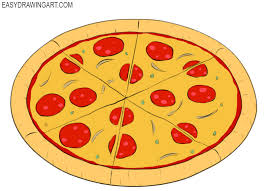 MÁM RÁD   .I DON´T LIKE                .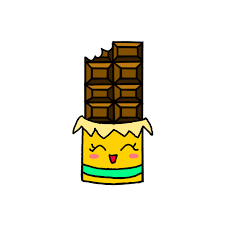 NEMÁM RÁD                                .4. úloha – Urobte nasledovné cvičenia v pracovnom zošite:14/1, 2